 ROZPIS soutěžních utkání                            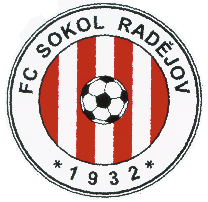 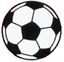             FC SOKOL RADĚJOV – SEZONA 2022-23 – podzim 2022Okresní přebor – MUŽIwww.fcsokolradějov.cz   facebook - Fc Sokol Radějov* TASOV** Dohoda obou mužstev VLKOŠ – RADĚJOVNaši partneři:  OBEC RADĚJOVHOBŽA Petr, Strážnice-výroba brambůrek           MICHNA - zahrádkářské centrum StrážniceBUFET U zastávky Radějov	                                  Vinařství RosetaVHS Břeclav s. r. o.                                           Děkujeme všem, kteří podporují radějovský fotbal!KoloDenMužstvoČasSoupeřPoznámka1.NE 7.8.Muži15.00SUCHOV -  RADĚJOVOkr. pohár2.NE 14.8.15.00RADĚJOV - DAMBOŘICEOkr. přebor3.NE 21.8.10.15D. BOJANOVICE - RADĚJOV4.SO  27.8.15.00RADĚJOV -  VACENOVICE5.SO    3.9.16.30DUBŇANY ¨B¨-  RADĚJOV6.NE 11.9.15.00RADĚJOV -  LIPOV7.NE 18.9.16.00NÁSEDLOVICE -  RADĚJOV8.NE 25.9.16.00BLATNICE -  RADĚJOV9.NE 2.10.*15.00RADĚJOV -  HR. LHOTA¨B¨ *10.NE 9.10.15.30KEN VESELÍ -  RADĚJOV11.NE 16.10.15.00RADĚJOV -  BUKOVANY12.NE 23.10.15.00HOVORANY -  RADĚJOV13.PÁ 28.10.**10.00VLKOŠ  -  RADĚJOVZměna pořadatelství1.NE 6.11.14.00PETROV -  RADĚJOV